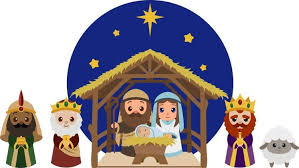 TÝDENNÍ PLÁN č. 16Třída 2.B  Datum: 3.1. – 7.1.2024Jméno žáka: …………………………………..……  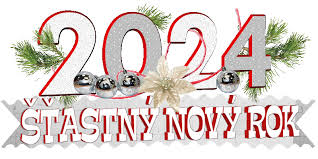 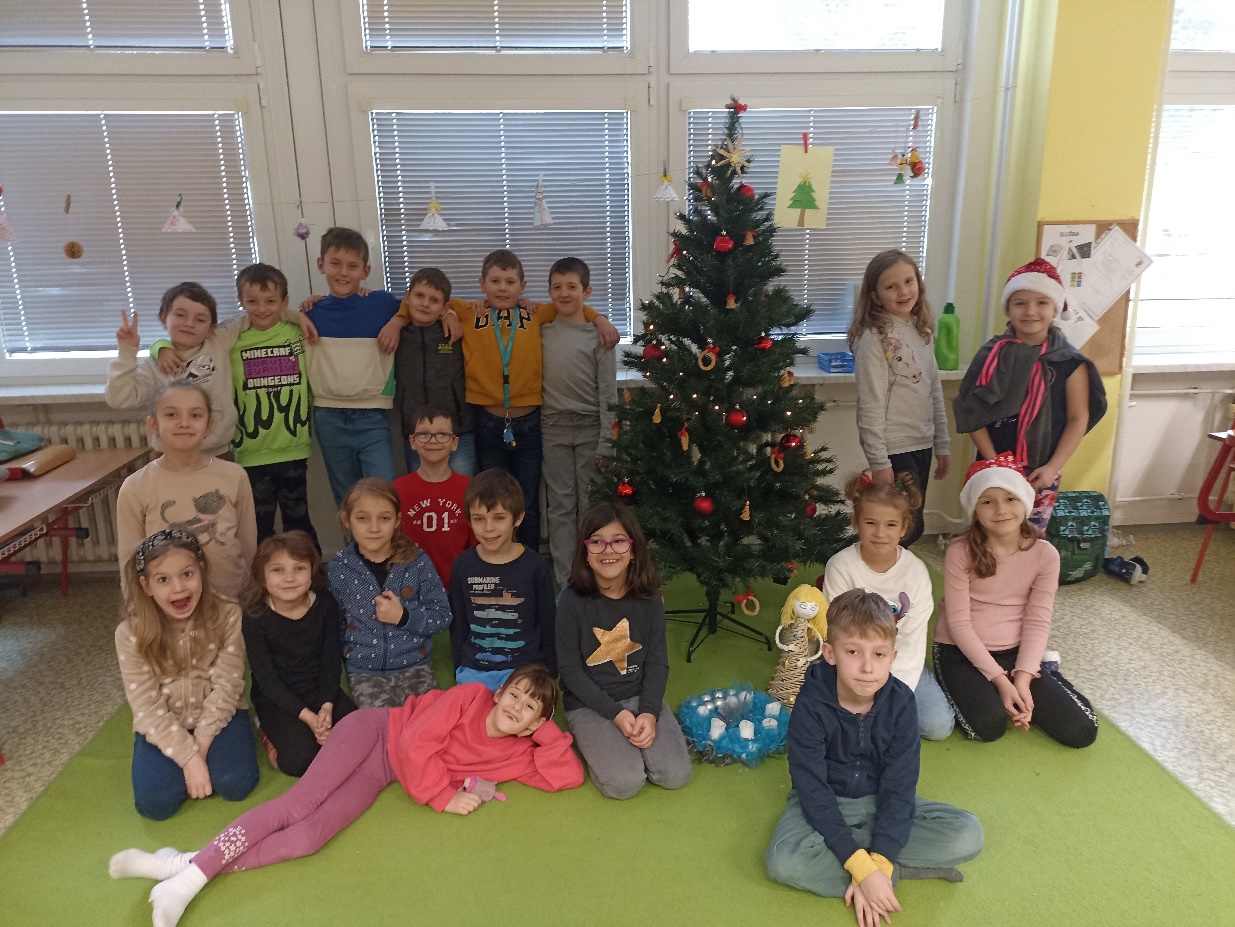 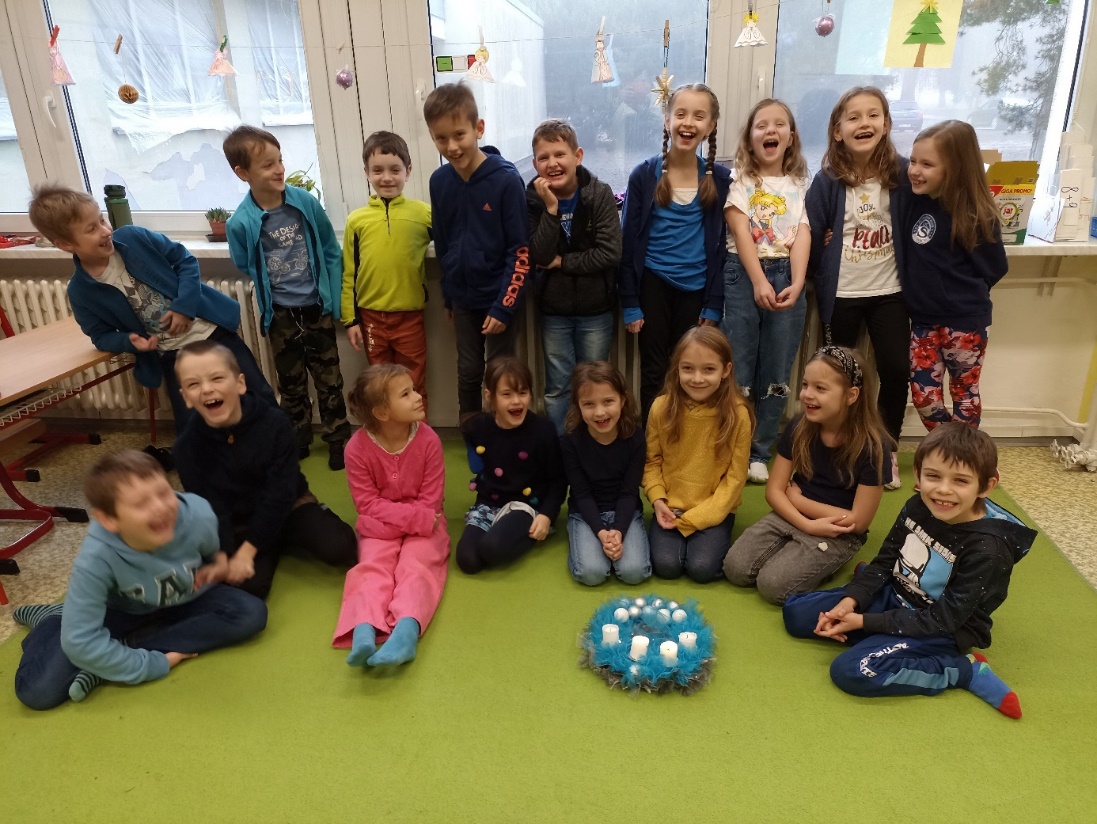 UČIVODOMÁCÍ PŘÍPRAVAJČ Mluvnice, psaníDruhy vět, přepis, opis Procvičuj přepis a diktát.Čtení První čtení, čítanka Můžeš přinést ukázat knihu, kterou jsi dostal/a jako dárekProcvičuj hlasité čtení.MSčítání a odčítání do 20 s přechodem desítky. Slovní úlohyPrvoukaMoje VánoceVýchovy TvKlímová, VrobelČtvrtek - není plavání, přines si cvičební úborZapomněl/a jsem:Potřebuji poradit, vysvětlit…Co nás čeká nejen v tomto týdnu:Připomínky vyučujících, rodičů, žáků: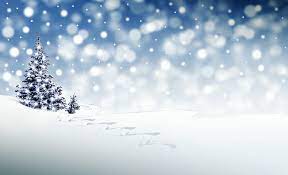                                     Vážení rodiče,                              děkuji za spolupráci a přeji Vám především                               radost z Vašich dětí.                                       Krásné Vánoce.                                                                      Lenka KoželuhováPřečteno: